Programma Symposium 
Aspecten van euthanasie in de Psychiatrie
11 januari 2018
13:30 – 16:30
De Lichtfabriek, Haarlem
13:30 Opening 
Door dagvoorzitter: Heleen Schaffels
13:40 Euthanasie en psychiatrie vraagt om Expertise
Gerty van Casteelen, psychiater, casuïstiek Levenseinde kliniek. Ervaringen met euthanasievragen vanuit de Levenseindekliniek, ook wanneer behandeling van deze vragen ertoe leidt dat patiënt weer verder kan. Hoe werkt de levenseinde kliniek en wat doet de levenseindekliniek, feiten en cijfers. Competenties; communicatie, professionaliteit en kwaliteit. 


14:00 Levensbeëindiging op verzoek in de psychiatrie: barmhartig of bedenkelijk?
Dr. C.M.T. Gijsbers van Wijk, directeur Zorg, Onderzoek & Kwaliteit (Stichting Arkin)
Kennis nemen van de praktijk van hulp bij levensbeëindiging in de psychiatrie, het debat over dit onderwerp, de rol van de Levenseindekliniek en een sneak preview van de herziene NVvP richtlijn Levensbeëindiging op verzoek bij patiënten met een psychiatrische aandoening
14:20 Visie op euthanasievragen bij patiënten met autisme
Prof. dr. W. van Tilburg, psychiater-psychoanalyticus en emeritus hoogleraar psychiatrie VUmc De zelfverkozen dood: een beladen besluit.Voor het verlangen het leven te beeindigen op grond van niet meer te verdragen psychische problematiek is het begrip de laatste jaren duidelijk gegroeid. Bij het beoordelen van een  concrete casus is het van cruciaal belang om inzicht te krijgen in de mate waarin er sprake is van een weloverwogen besluit en  eventuele nog bestaande  behandelmogelijkheden. Inzicht in de aard, de omvang en de behandelbaarheid van deze dynamiek  is onmisbaar voor ieder, die al of niet beroepsmatig geconfronteerd wordt met mensen die hun leven willen  beëindigen. Het met behulp van de belletrie  weer eens attenderen op  en illustreren van dit eeuwenoude inzicht is het doel van deze presentatie.            

14:40 Geestelijke verzorging bij euthanasie in de GGZ 
Gerline de Jong, geestelijk verzorger GGZ inGeest, vertelt over haar ervaringen als geestelijk verzorger in de begeleiding van psychiatrische patiënten en hun naasten in een traject van euthanasie.  
Welke aspecten een rol kunnen spelen in de spirituele zorg voor psychiatrische patiënten in een traject van euthanasie 
Welke begeleiding een geestelijk verzorger kan bieden aan patiënt en naasten  
Wat een nazorggroep kan betekenen  voor nabestaanden na euthanasie in de GGZ
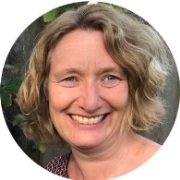 15:15 PAUZE

15:45 Afscheid Paulan als waarnemend Geneesheer-Directeur
Heleen Schaffels, Geneesheer-Directeur GGZ inGeest


16:05 RIAGG tot inGeest, sociale psychiatrie en de ontwikkelingen op het gebied van euthanasie
Paulan Stärcke, waarnemend Geneesheer Directeur, GGZ inGeest
16:30 Einde 